简    历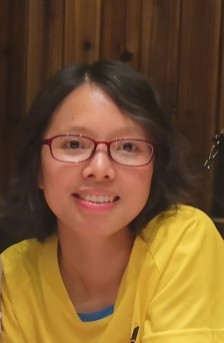 一、简  介向小果，中共党员，理学博士，南昌大学生命科学研究院研究员、博士生导师和学科带头人。2017年入选中国科学院青年创新促进会，2018年入选首批江西省“双千计划”（自然科学类）创新领军人才长期项目青年类。主要从事生物地理学和进化生态学研究。已发表学术论文43篇（SCI论文39篇），其中第一作者或通讯作者SCI论文15篇，参与编写论著两部。先后主持了三项国家自然科学基金委项目，并参与了多项国家级课题。 二、研究方向研究领域是亚洲常绿阔叶林生物多样性的来源、保护与可持续利用。鄱阳湖流域是长江流域农耕文明主要起源地之一，是长江流域生物多样性资源的重要组成部分。摸清鄱阳湖流域植物多样性的来源和形成机制，为制定完善、合理、有效的保护体系和实现生态保护和绿色发展的理论支撑。在此基础上，挖掘重要的植物遗传资源，为实现生态保护和乡村振兴提供重要的科技支撑。三、教育经历 2006年9月至2010年6月	中国科学院植物研究所，植物学，博士，学位论文：《壳斗目的系统发育与生物地理研究》导师：陈之端 研究员 2003年9月至2006年8月	中国科学院昆明植物研究所，植物学，硕士，学位论文：《松科资源冷杉的遗传多样性研究》   导师：周浙昆 研究员 1999年9月至2003年6月	西南林学大学资源学院，本科生 四、工作经历 2018年12月至今	南昌大学，生命科学研究院，流域生态学研究所，研究员2017年3月至2018年11月	中国科学院植物研究所，系统与进化植物学国家重点实验室，副研究员2010年7月至2017年2月	中国科学院植物研究所，系统与进化植物学国家重点实验室，助理研究员五、科研项目 主持项目：国家自然科学基金地区项目，苦苣苔科半蒴苣苔属在我国喀斯特地区的物种多样性研究 (32060056)，2021-2024国家自然科学基金面上项目，兰科石斛属植物系统发育与亚洲常绿阔叶林在晚第三纪的进化研究 (31670212)，2017–2020江西省“双千计划”创新领军人才长期项目青年类，2018–2023南昌大学人才引进科研启动项目，2018–2023中国科学院青年创新促进会会员，中国科学院人才项目，2017–2020广西喀斯特植物保育与恢复生态学重点实验室开放基金，兰科安兰属（Ania Lindl.）的生物地理学研究，2020–2021中国中医科学院中药资源中心开放课题，中国苦苣苔科药用植物的分子鉴定体系，2015–2017国家自然科学基金青年项目，兰科槽舌兰属在横断山地区的时空进化式样(31300181)，2014–2016主要参与项目：国家自然基金委-云南省联合基金项目，横断山高寒地区植物多样性的形成、演变及其对环境变化的响应(U1802242)，2019–2022中国科学院战略先导科技专项(B类)项目，亚热带森林群落多样性与维持机制，2020国家自然科学基金委面上项目，亚洲兰科舌唇兰属的分类修订，2017–2020西藏自治区科技厅，西藏高风险区外来入侵植物调查研究，2015–2018国家自然科学基金委面上项目，半蒴苣苔属的分类修订和系统发育研究，2014–2017国家自然科学基金委面上项目，亚洲兰科红门兰族属的界定研究，2013–2016科技部，华中地区外来入侵植物调查及《中国外来入侵植物志》编研，2014–2018六、专（译）著与论文（一）专（译）著向小果. 壳斗科，2018. 李德铢（主编），中国维管植物科属词典. 北京: 科学出版社.向小果. 壳斗科，2020. 陈之端、路安民等（主编），中国维管植物生命之树. 北京: 科学出版社.（二）学术论文Xiaoqian Li, Xiaoguo Xiang*, Qiang Zhang, Jabbour F, Ortiz R del C, Erst AS, Zhenyu Li, Wang W*. 2022. Immigration dynamics of tropical and subtropical Southeast Asian limestone karst floras. Proceedings of the Royal Society: Biological Sciences. 289: 20211308.Liguo Zhang, Xiaoqian Li, Weitao Jin, Yujuan Liu, Yao Zhao, Jun Rong, Xiaoguo Xiang*. 2022. Asymmetric migration dynamics of the tropical Asian and Australasian floras. Plant Diversity (online). https://authors.elsevier.com/sd/article/S2468-2659(22)00059-2Yang Li, Weitao Jin, Liguo Zhang, Peng Zhou, Yan Luo, Ziwei Zhu, Xiaoguo Xiang*. 2022. Biogeography and diversification of the tropical and subtropical Asian genus Gastrochilus (Orchidaceae, Aeridinae). Diversity. 14, 396.Hua Yan, Jisi Zhang, Jianfei Ye, Chunce Guo, Xiaoguo Xiang*. 2021. Characterization of the complete chloroplast genome of Pterocarya macroptera var. delavayi (Juglandaceae). Mitochondrial DNA Part B. 6: 1344–1345.Yanlei Feng*, Xiaoguo Xiang, Delara Akhter, Ronghui Pan, Zhixi Fu*, Xiaohua Jin*. 2021. Mitochondrial Phylogenomics of Fagales provides insights into plant mitogenome mosaic evolution. Frontiers in Plant Science. 12: 762195.Xiangyan Cui, Caihua Li, Shenguan Qin, Zebin Huang, Bin Gan, Zhengwen Jiang, Xiaomao Huang, Xiaoqiang Yang, Qin Li, Xiaoguo Xiang, Jiakuan Chen, Yao Zhao, Jun Rong*. 2021. High-throughput sequencing-based microsatellite genotyping for polyploids to resolve allele dosage uncertainty and improve analyses of genetic diversity, structure and differentiation: A case study of the hexaploid Camellia oleifera. Molecular Ecology Resources. DOI: 10.1111/1755-0998.13469.Jiahong Zhao, Peng Zhou, Xiaoqian Li, Liguo Zhang, Xiaohua Jin, Xiaoguo Xiang*. 2020. Temporal and spatial pattern of Holcoglossum Schltr. (Orchidaceae), an East Asia endemic genus, based on nuclear and chloroplast genes. Frontiers in Ecology and Evolution. 8: 245.Zhiyou Guo, Zhaowen Wu, Weibin Xu, Zhenyu Li, Xiaoguo Xiang*. 2020. Paraboea dolomitica (Gesneriaceae), a new species from Guizhou, China. PhytoKeys. 153: 37–48.Wei Wang, Xiaoguo Xiang, Kunli Xiang, Rosa Del C. Rosa, Florain Jabbour, Zhiduan Chen. 2020. A dated phylogeny of Lardizabalaceae reveals an unusual long-distance dispersal across the Pacific Ocean and the rapid rise of East Asian subtropical evergreen broadleaved forests in the late Miocene. Cladistics. 36: 447–457Lian L, Rosa Del C. Rosa, Florain Jabbour, Caifei Zhang, Xiaoguo Xiang, Erst AS, Tiangang Gao, Zhiduan Chen, Wei Wang. 2020. Phylogeny and biogeography of Pachygoneae (Menispermaceae), with consideration of the boreotropical flora hypothesis and resurrection of the genera Cebatha and Nephroia. Molecular Phylogenetics and Evolution. 148: 106825.Xiaoguo Xiang, Kunli Xiang, Rosa Del C. Rosa, Florian Jabbour, Wei Wang. 2019. Integrating palaeontological and molecular data uncovers multiple ancient and recent dispersals in the pantropical Hamameliaceae. Journal of Biogeography. 46: 2622–2631. Xiaoqian Li, Zhiyou Guo, Yang Li, Peng Zhou, Xuhui Chen, Zhenyu Li, Xiaoguo Xiang*. 2019. Hemiboea guangdognensis comb. & stat. nov., a cryptic species segregated from H. subcapitata (Gesneriaceae) based on morphological and molecular data. Nordic Journal of Botany. 37: e02574 (10.1111/njb.02574). (* corresponding author)Zhaowen Wu, Zhiyou Guo, Chaoyi Deng, Zhenyu Li, Xiaoguo Xiang*. Hemiboea albifolia, a new species of Gesneriaceae from Guizhou, China. PhytoKeys. 2019. 122: 79–86. (* corresponding author)Qin Li, Yao Zhao, Xiaoguo Xiang, Jiakuan Chen, Jun Rong. Genetic diversity of crop wild relatives under threat in Yangtze River Basin: Call for enhanced in situ conservation and utilization. Molecular Plant. 12: 1535–1538. Zhiyou Guo, Zhenyu Li, Xiaoguo Xiang*. Oreocharis duyunensis (Gesneriaceae), a new species from Guizhou, China. Nordic Journal of Botany. 2018. 36: 01514. (* corresponding author)Shuwan Li, Mengqi Han, Xiaojie Li, Xhenyu Li, Xiaoguo Xiang*. Hemiboea suiyangensis (Gesneriaceae): a new species from Guizhou, China. PhytoKeys. 2018. 99: 99–106. (* corresponding author)Kunli Xiang, Andrey S. Erst, Xiaoguo Xiang, Florian Jabbour, Wei Wang. Biogeography of Coptis Salisb. (Ranunculales, Ranunculaceae, Coptidoideae), an Eastern Asian and North American genus. BMC Evolutionary Biology 2018. 18: 74.Jie Huang, Xiaoguo Xiang, Yongbin Lu, Bo Pan, Qiang Zhang Q. Hemiboea pterocaulis comb. & stat. nov. (Gesneriaceae), a new species segregated from H. subcapitata C.B.Clarke. Nordic Journal of Botany 2017. 35: 578–581.Wei Wang, Rosa del C. Ortiz, Frédéric M.B. Jacques, Yang Liu, Xiaoguo Xiang, Shengxiang Yu, Zhiduan Chen. New insights into the phylogeny of Burasaieae (Menispermaceae) with the recognition of a new genus and emphasis on the southern Taiwanese and mainland Chinese disjunction. Molecular Phylogenetics and Evolution 2017. 109: 11–20. Deyi Wang, Qiang Wang, Yinli Wang, Xiaoguo Xiang, Luqi Huang, Xiaohua Jin. Evaluation of DNA barcodes in Codonopsis (Campanulaceae) and in some large angiosperm plant genera. PLoS ONE 2017. 12: e0170286. Xiaoguo Xiang, Xiangcheng Mi, Hailang Zhou, Jianwu Li, Shihwen Chung, Dezhu Li, Weichang Huang, Weitao Jin, Zhenyu Li, Xiaohua Jin, Luqi Huang. Biogeographical diversification of mainland Asian Dendrobium (Orchidaceae) and its implications for the historical dynamics of evergreen broad-leaves forests. Journal of Biogeography 2016. 43: 4310–4323. Bhakta Bahadur Raskoti#, Weitao Jin#, Xiaoguo Xiang#, André Schuiteman#, Dezhu Li, Jianwu Li, Weichang Huang, Xiaohua Jin, Luqi Huang. A phylogenetic analysis of molecular and morphological characters of Herminium (Orchidaceae, Orchideae): evolutionary relationships, taxonomy, and patterns of character evolution. Cladistics 2016. 32: 198–210. (# co-first author)Mingli Zhang, Xiaoguo Xiang, Juanjuan Xue, Stewart C. Sanderson, Peter W. Fritsch. Himalayan uplift shaped biomes in Miocene temperature Asia: evidence from leguminous Caragana. Scientific Reports 2016. 6: 36528. Wei Wang, Li Lin, Xiaoguo Xiang, Rosa del C. Ortiz, Yang Liu, Kunli Xiang,   Shengxiang Yu, Yaowu Xing, Zhiduan Chen. The rise of angiosperm-dominated herbaceous floras: Insights from Ranunculaceae. Scientific Reports 2016. 6: 27259. Honglei Li, Wei Wang, Ruiqi Li, Jingbo Zhang, Miao Sun, Junxia Su, Xiaoguo Xiang, Peter E. Mortimer, Dezhu Li, Kevin D. Hyde, Jinchu Xu, Douglas E. Soltis, Pamela S. Soltis, Jianhua Li, Shouzhou Zhang, Hong Wu, Zhiduan Chen, Anmin Lu. Global versus Chinese perspectives on the phylogeny of the N-fixing clade. Journal of Systematics and Evolution 2016. 54: 392–399.Lai Wei, Xiaoguo Xiang, Yinzheng Wang, Zhenyu Li. Phylogenetic relationships and evolution of the androecia in Ruteae (Rutaceae). PLoS ONE 2015. 10: e0137190.Songzhi Xu, Dezhu Li, Jianwu Li, Xiaoguo Xiang, Weitao Jin, Weichang Huang, Xiaohua Jin. Evaluation of the DNA barcodes in Dendrobium (Orchidaceae) from mainland Asia. PLoS ONE 2015. 10: e0115168.向小果*, 王伟*. 植物DNA条形码在系统发育研究中的应用. 生物多样性 2015. 23: 281–282. 金伟涛, 向小果, 金效华.中国兰科植物属的界定：现状与展望. 生物多样性 2015. 23: 237–242. Xiaoguo Xiang#, Wei Wang#, Ruiqi Li, Li Lin, Yang Liu, Zhekun Zhou, Zhenyu Li, Zhiduan Chen. Large-scale phylogenetic analyses reveal fagalean diversification promoted by the interplay of diaspores and environments in the Paleogene. Perspectives in Plant Ecology, Evolution and Systematics 2014. 16: 101–110. Xiaoguo Xiang#,Weitao Jin#, Dezhu Li, Andre Schuiteman, Weichang Huang, Jianwu Li, Xiaohua Jin, Zhenyu Li. Phylogenetics of tribe Collabieae (Orchidaceae, Epidendroideae) based on four chloroplast genes with morphological appraisal. PLoS ONE 2014. 9: e87625.Weitao Jin, Xiaohua Jin, André Schuiteman, Dezhu Li, Xiaoguo Xiang, Weichang Huang, Jianwu Li, Luqi Huang. Molecular systematics of subtribe Orchidinae and Asian taxa of Habenariinaae (Orchideae, Orchidaceae) based on plastid matK, rbcL and nuclear ITS. Molecular Phylogenetics and Evolution 2014. 77: 41–53. Wei Wang, Honglei Li, Xiaoguo Xiang, Zhiduan Chen. Revisiting the phylogeny of Ranunculeae: Implications for divergence time estimation and historical biogeography. Journal of Systematics and Evolution 2014. 52: 551-565. Xiaoguo Xiang, André Schuiteman, Dezhu Li, Weichang Huang, Shiwen Chung, Jianwu Li, Hailang Zhou, Weitao Jin, Yangjun Lai, Zhenyu Li, Xiaohua Jin. Molecular systematics of Dendrobium (Orchidaceae, Dendrobieae) from mainland Asia based on plastid and nuclear sequences. Molecular Phylogenetics and Evolution 2013. 69: 950–960. Jingbo Zhang, Ruiqi Li, Xiaoguo Xiang, Steven R. Manchester, Li Lin, Wei Wang, Jun Wen, Zhiduan Chen. Integrated fossil and molecular data reveal the biogeographic diversification of the Eastern. Asian-Eastern North American disjunct Hickory Genus (Carya Nutt.). PLoS ONE 2013. 8: e70449.Weichang Huang, Xiaohua Jin, Xiaoguo Xiang. Malleola tibetica sp. nov. (Aeridinae, Orchidaceae) from Tibet, China. Nordic Journal of Botany 2013. 31: 717–719. Xiaoguo Xiang, Dezhu Li, Xiaohua Jin, Hao Hu, Hailang Zhou, Weitao Jin, Yangjun Lai. Monophyly or paraphyly – The Taxonomy of Holcoglossum (Aeridinae: Orchidaceae). PLoS ONE 2012. 7: e52050.Xiaoguo Xiang, Dezhu Li, Weitao Jin, Hailang Zhou, Jianwu Li, Xiaohua Jin. Phylogenetic placement of the enigmatic orchid genera Thaia and Tangtsinia: Evidence from molecular and morphological characters. Taxon 2012. 61: 45–54. Wei Wang, Rosa del C. Ortiz, Frédéric M.B. Jacques, Xiaoguo Xiang, Honglei Li, Li Lin, Ruiqi Li, Yang Liu, Pamela S. Soltis, Douglas E. Soltis, Zhiduan Chen. Menispermaceae and the diversification of tropical rainforests near the Cretaceous–Paleogene boundary. New Phytologist 2012. 195: 470–478. Xiaohua Jin, Dezhu Li, Zongxin Ren, Xiaoguo Xiang. A generalized deceptive pollination system of Doritis pulcherrima (Aeridinae: Orchidaceae) with non-reconfigured pollinaria. BMC Plant Biology 2012. 12: 67. Xiaohua Jin, Dezhu Li, Xiaoguo Xiang, Yangjun Lai, Xiaochun Shi. Nujiangia (Orchidaceae: Orchideae): A new genus from the Himalayas. Journal of Systematics and Evolution 2012. 50: 64–71. Xiaoguo Xiang, Hao Hu, Wei Wang, Xiaohua Jin. DNA barcoding of the recently evolved genus Holcoglossum (Orchidaceae: Aeridinae): A test of DNA barcode candidates. Molecular Ecology Resources 2011. 11: 1012–1021. Xiaoguo Xiang, Jingbo Zhang, Anmin Lu, Ruiqi Li. Molecular identification of the family Juglandaceae: A tier method. Journal of Systematics and Evolution 2011. 49: 252–260. Xiaohua Jin, Zhuqing Dai, Liu QY, Xueyong Ju, Xiaoguo Xiang. Cephalanthera humilis sp.nov. (Orchidaceae) from Yunnan, China. Nordic Journal of Botany 2011. 29: 598–600.金效华, 向小果, 陈彬.怒江河谷低海拔地区残存原生植被中兰科植物多样性. 生物多样性 2011. 9: 120–123.Baoqing Ren, Xiaoguo Xiang, Zhiduan Chen. Species identification of Alnus (Betulaceae) using nrDNA and cpDNA genetic markers. Molecular Ecology Resources 2010. 10: 594–605.Wei Wang, Hao Hu, Xiaoguo Xiang, Shengxiang Yu, Zhiduan Chen. Phylogenetic placements of Calathodes and Megaleranthis (Ranunculaceae): Evidence from molecular and morphological data. Taxon 2010. 59: 1712–1720.Xiaoguo Xiang, Ming Cao, Zhekun Zhou. Fossil history and modern distribution of the genus Abies (Pinaceae). Frontiers of Forestry in China 2007. 2: 355–365. 向小果, 曹明, 周浙昆. 冷杉属的地理分布及化石历史. 云南植物研究 2006. 28: 439–452.向小果出生年月：1982年12月工作单位：南昌大学E-mail：xiangxg2010@163.com电 话：13811358415